   BULLETIN PAROISSIAL  
                                      de la Communauté de Paroisses  " Les Portes du Kochersberg "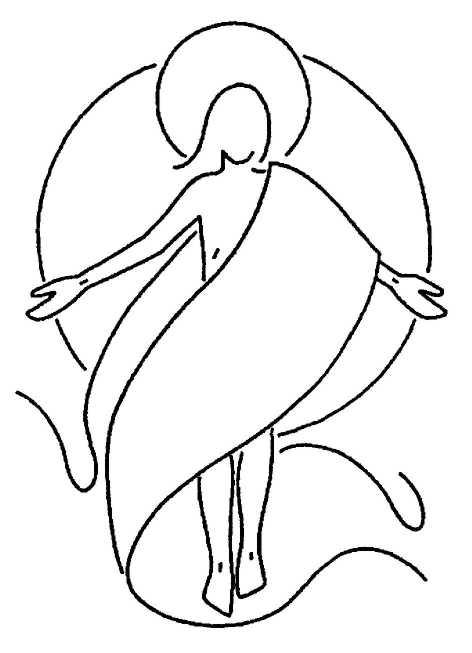 Dingsheim, Griesheim - Pfulgriesheim,       Stutzheim - Offenheim,  Wiwersheim,
 Dossenheim - Ackerland11  rue de la Mairie     67370  GRIESHEIM sur SOUFFEL 03 88 56 42 51   portable : 07 70 60 19 26   courriel : ludovicrakoto@hotmail.frPermanences au presbytère de Griesheim : 
                 tous les jours [ sauf vacances ]   du lundi  au  samedi  de  9 h  à  11 h 30
                      Site internet  : cp-les-portes-du-kochersberg/Célébrations  juillet  2021En juillet 2021 nous fêtons les 90 ans de l’adoration perpétuelle au Mt Ste Odile. Le diocèse d’Alsace marquera cet anniversaire par deux journées de célébrations à la cathédrale de Strasbourg.Tous les adorateurs ne pourront pas s’y rendre, c’est la raison pour laquelle nous vous proposons un temps d’adoration comme sur les hauteurs du Mont à l’église de Truchtersheim le 07 juillet 2021 de 08h00 à 22h00, ainsi qu’une messe d’action de grâce à 11h00.Pour tout renseignement, veuillez contacter M. Gérard HOST  tél.  03 88 20 07 51 Merci d'avance pour votre participation.Publication de mariage : Il y a projet de mariage entre MARQUES MACHADO Julien et SAAS Célia Laetitia (Furdenheim)   mariage célébré le 9 août en l’église Igraha  à ALBUFEIRA  Diocèse de FARO.Promesse de mariage entre Julien Raymond Joseph et Sandrine Gilibert le 10 juillet 2021 à Neunkirch Eglise de la NativitéPromesse de mariage le 22 aout 2021 à Coruche diocèse Evora ( Portugal) entre Denis Mendes et Katy DomingosJeu18h3019h00GriesOffen Messe et adoration avec exposition du St SacrementHeure SainteCuré René-PhilippeDiacre CharlesVen218h30DingsmesseCuré René-PhilippeSam318h30GriesMesse dominicale anticipée    +Henri PEIFFERP. Régis LAULEDim409h0010h30DossDings14e dimanche du Temps de l’Eglise  Grand-messe   + Léonard OBERLE ++Joseph et Juliette BURCKEL et Richard   ++ Joseph et Alice DOSSMANN et Henri et Yolande ULRICHGrand-messe    ++Paul-Emile de SOUZA, Charles GOUNANT et  les défunts des familles de SOUZA et QUENUMP. Franck TOUZETP. Jean BIEHLERMar67h30DingsMesseCuré René-PhilippeMer78h30OffenMesse et adoration avec exposition du St SacrementCuré René-PhilippeJeu88h30GriesMesse et adoration avec exposition du St Sacrement  Curé René-PhilippeVen918h30DingsMesse et adoration avec exposition du St SacrementCuré René-PhilippeSam1018h30GriesMesse dominicale anticipée   Curé René-PhilippeDim119h0010h3011h30WiwDingsStutz15e dimanche du Temps de l’Eglise   Grand-messeGrand-messe Fête Patronale St Kilian    Familles Georges WERNERT BOEHLER, MEYERBaptême de Gabrielle CHRISTCuré René-PhilippeChanoine A. DONIUSCuré René-Philippe Mar137h30DingsMesseCuré René-PhilippeMer1410h30OffenFête Nationale MesseP. J-Cl. HAUBERSam1718h30DingsMesse dominicale anticipée     +Hubert ADLOFF   +Arsène FRITSCHCuré René-PhilippeDim1810h3010h30GriesOffen16e dimanche du Temps de l’Eglise  Grand-messe      + Paulette RAVOT      +Marcel WIEDEMANN  Grand-messe   Fête patronale St Arbogast   ++ Etienne et Lucienne LUX++Léon et Joséphine GUTFREUND, +Albert RUNTZ  ++Charles et Léon BAUERChanoine A. DONIUSCuré René-PhilippeMar207h30DingsMesse et adoration exposition du St SacrementCuré René-PhilippeMer218h30OffenMesse et adoration exposition du St SacrementCur  Curé René-PhilippeJeu228h30GriesMesse et adoration exposition du St SacrementReC Curé René-PhilippeVen2318h30DingsMesse et adoration exposition du St SacrementCur  Curé René-PhilippeSam2418h30PfulMesse dominicale anticipée Cur  Curé René-PhilippeDim259h0010h3011h30DingsStutzDings17e dimanche du Temps de l’Eglise  Grand-messe  +Raymond MONSCHIN  +Augustine Massé   +Paul BRASSIERRemerciements et action de grâce des familles BRASSIER et DE SOUZAGrand-messe  + Jean-François HETZELBaptême de Caleb RAISINCur  Curé René-PhilippePèr  Père AiméPèr  Père AiméMar277h30DingsMesse et adoration exposition du St SacrementCur  Curé René-PhilippeMer288h30OffenMesse et adoration exposition du St SacrementPèr  Père AiméJeu298h30GriesMesse et adoration exposition du St Sacrement    Pèr  Père AiméVen3018h30DingsMesse et adoration exposition du St SacrementPèr  Père AiméSam3118h3011h00DingsDingsMesse dominicale anticipée +Maria WOHLFROM  ++Marie BURGER et familleBaptême de Nathan WILLEMPèP Père AiméDia  Diacre Pierre